Nombre del estudiante [candidato(a) DEG]:      Curso dentro del cual realizó experiencia:      Fecha(s) en que se realizó la experiencia:      COMENTARIOS: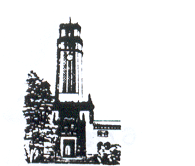 EtnicidadEtnicidadEtnicidadEtnicidadEtnicidadCantidadCantidadComentariosHispanosHispanosPuertorriqueñosCubanosDominicanosMexicanosOtrosNo hispanosNo hispanosTOTALTOTALIdentidad RacialIdentidad RacialIdentidad RacialCantidadComentariosBlancosNegrosIndígenas (de las Américas o amerindiosAsiáticosMás de una identidad racialOtrosIdioma DominanteIdioma DominanteIdioma DominanteCantidadComentariosEspañol es su idioma dominanteInglés es su idioma dominanteOtro idioma es su idioma dominanteOtros indicadoresOtros indicadoresOtros indicadoresOtros indicadoresCantidadCantidadComentariosReciben alimentación gratuitaEstudiantes con talentos excepcionalesEstudiantes con necesidades especialesGéneroFMGénero